Subsidieregeling Impuls voor Jongerencultuur 2023 Aanvraagformulier 
Tijdvak 1: maandag 15 mei t/m woensdag 31 meiTijdvak 2 maandag 21 augustus t/m donderdag 31 augustusGegevensBen je tussen 14 en 18 jaar oud, vul dan hieronder de gegevens van een persoon ouder dan 18 jaar die jou wettelijk mag vertegenwoordigen, bijvoorbeeld een van je ouders: Naam wettelijk vertegenwoordiger ___________________________________________________Emailadres ______________________________________________________*Vraag je als rechtspersoon aan, vul dan bij ‘Voornaam’ de naam van de rechtspersoon in en bij ‘Achternaam’ de naam van de contactpersoon. BijlagenHeb je een activiteitenplan toegevoegd aan de aanvraag?JaNeeHeb je een sluitende begroting toegevoegd aan de aanvraag?Ja,ik heb het algemene format gebruikt.Ja, ik heb een eigen format gebruikt.NeeHeb je op één of beide van bovenstaande vragen nee geantwoord?Zorg eerst voor een activiteitenplan / sluitende begroting en vul daarna dit formulier in.Heb je vragen over het maken van een activiteitenplan of begroting,neem dan contact met ons op via de gegevens aan het einde van dit formulier.Bij een aanvraag vul je nog een keer online je naam, woonplaats en contactgegevens in en voeg je ook bankgegevens toe. Zie de portal en de website voor meer informatie.InhoudOnder welk discipline val(t)(en) jouw activiteit(en)?*Podiumkunsten(muziek, dans, theater)Film/AudiovisueelBeeldende kunstLetterenErfgoedDesignAnders, namelijk:*Je mag meer dan één hokje aankruisenBeschrijf hieronder kort wat je gaat doen.Waar in Eindhoven gaat het plaatsvinden?.Wanneer gaat het plaatsvinden?** Je activiteit moet vóór het einde van het jaar (2023) zijn afgerond en mag starten na het besluit over de subsidieaanvraag. Hoe ga je er voor zorgen dat jouw activiteit kwaliteit heeft en haalbaar is? Ik organiseer de activiteit(en) zelf en heb verstand van dit onderwerp.*Ik werk samen met een instelling die verstand heeft van dit onderwerp**, namelijk:Ik vraag aan namens een instelling die verstand heeft van dit onderwerp, namelijk:Ik ga mensen/makers inhuren om mijn activiteit(en) kwaliteit te geven, namelijk:Licht hieronder je antwoord toe:* Je vraagt dus aan als ‘natuurlijk persoon’. Je moet in dit geval- een jongere zijn tussen 14 jaar en 28 jaar oud zijn en je activiteit(en) moet(en) te maken hebben met je vrijetijd, dus niet werk of school; of- als zelfstandig professional zijn, zorg er dan voor dat je aan de hand van je CV kan aantonen dat je professional bent. ** Als je samenwerkt met een instelling, voeg dan een intentieverklaring toe.DraagvlakMet hoeveel jongeren (mensen onder de 27) organiseer je deze activiteit(en)?1 persoon2-5 personen6-10 personen>10 personenLicht kort toe waarom en hoe je gaat samenwerken:Hoeveel jongeren denk je te bereiken met deze activiteit(en)?1 persoonMeer dan 10 personenMeer dan 25 personenMeer dan 50 personenMeer dan 100 personenMeer dan 500 personenHoe ben je van plan hen te bereiken?AfsluitingDossiernummer*JONG/2023/_________________DatumHandtekening tekenbevoegde aanvrager / wettelijk vertegenwoordiger aanvrager*je dossiernummer is het nummer van je aanvraag, dit is bekend bij Cultuur EindhovenHeb je vragen bij het invullen van dit formulier, dan kan je bellen, een email of whatsapp-bericht sturen naar:Voornaam*	WoonplaatsAchternaam	EmailadresWoonadres	TelefoonnummerPostcode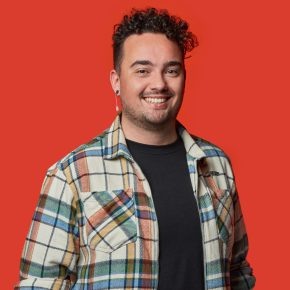 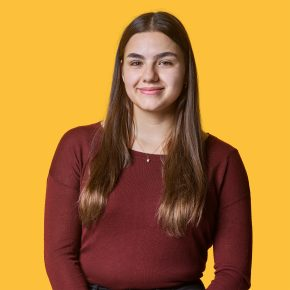 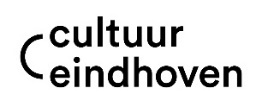 Brendan VosNico de Kimpealgemene contactgegevensbrendan.vos@cultuureindhoven.nlnico.de.kimpe@cultuureindhoveninfo@cultuureindhoven.nl  06 14 61 55 5406 18 62 48 79040 238 43 03